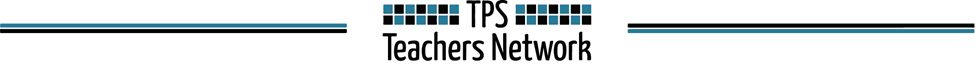 Getting Started  Visit the invitation link: http://tpsteachersnetwork.org/register. Complete the registration form:First and Last NameUsername Email addressPassword Terms and ConditionsComplete your profile.City and StateGrade level and subjects taughtTPS experienceCheck your email inbox and open the verification link to log in. Visit http://tpsteachersnetwork.org as often as you like. 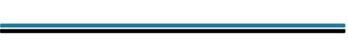 Tips:TPS Commons is a common space for sharing ideas, resources, and strategies. It is the best place to engage in general, back-and-forth conversations.Digest of New Activity can be set to email updates as a daily digest rather than individually. Select Profile/Preferences/Notification DigestTags are used to identify and locate resources, links, and discussions related to a specific topic. Be sure to add tags to every post.  Groups: Explore the Groups tab and join those of interest to you to connect with colleagues. Activity Streams: Your Homepage displays a personal stream of recent activity from groups you joined. A Group’s activity stream only includes activity within that group.Browser updates can be downloaded here, to ease navigation: http://whatbrowser.org. http://tps.waynesburg.edu/documents/861-getting-started-tps-teachers-network 